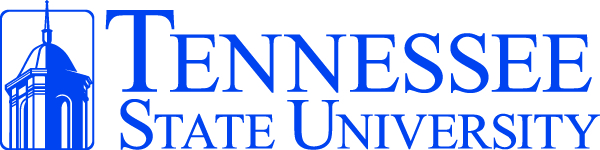 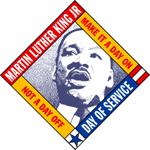 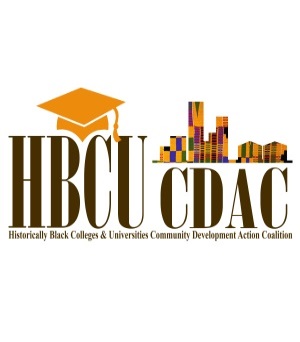 Tennessee State University’sCenter for Service Learning & Civic EngagementPresents: The 2016 Martin Luther King Jr. Day of Service &HBCU Spread the Service CampaignMini Grant Competition Request for Proposals (RFP) SUBMITTAL DEADLINE: 5:00PM CST Friday October 30th 2015BACKGROUNDThe MLK Day of Service and The Spread the Service Campaign will align with the motto of Tennessee State University, “Think. Work. Serve.” with the missions of partnering Historically Black Colleges and Universities (HBCUs), The Corporation for National and Community Service (CNCS), and the HBCU Community Development Action Coalition.  Dr. Martin Luther King, Jr.'s legacy invests in community solutions, creates collaborations that value diversity, and improves educational outcomes for the economically disadvantaged individuals and communities. The MLK "Spread the Service” proposals will be accepted for consideration until October 30, 2015 at 5:00 p.m. CDT.  Award notifications will be announced by November 13, 2015.ELIGIBLE APPLICANTSHBCUs in the southeast region are eligible to submit proposal for The Spread the Service Campaign. Targeted States include: Alabama, Arkansas, Mississippi, Tennessee, Virginia, Kentucky, Georgia, Florida, Louisiana, South Carolina, North Carolina, and Texas, Through community service and capacity building initiatives, awards must strategically address one or more of the four (4) focus areas: (1) Disaster Preparedness and Services, (2) Economic Opportunity, (3) Education, and (4) Capacity Building GRANT OPPORTUNITIESGrants ranging from $1,000 to $4,400 will be awarded to develop and implement MLK Day of Service activities and will be made possible through support from The Corporation for National and Community Service (CNCS). Awards will be distributed in November 2015 MATCHING REQUIREMENT Proposals must provide a non-federal match of at least 70% of the total cost of the project, which may include cash and/or in-kind contributions.Examples of in-kind donations includes, but not limited to:Donated staff time used in planning**Volunteer STAFF time, such as project coordinators (BUT NOT volunteer participant time in the actual service project)**Supplies (Paint, tools, etc.)TrainersSnacks & meals for volunteersTransportation such as buses, vans or trucks to transport volunteers or materialsFacilities costs (hall rentals for volunteer reflection and celebration ceremonies)Consulting Services Advertising & promotionPrinting (Flyers, posters, T-shirts)In-kind matching does NOT include time for volunteers whose only role is as a participant in the service project. However, volunteer staff time used in planning can be counted as part of the match. All matching dollars or in-kind must be sufficiently documented.The match can come from funds or resources provided by state and local government resources BUT NOT FEDERAL SOURCES. Funds may not be used: to pay honoraria or speakers fees; to support a celebration banquet or other activity that is not connected to the direct service (i.e. parades, recognition ceremonies, celebrations); funds are not to be utilized for religious instruction, worship, or proselytization. Proposals must provide a non-federal match of at least 70% of the total cost of the project (  For example, if you request $2,500 you must have a non-federal match of at least $5,833 (cash and/or in-kind contributions) and a total projected cost of at least $8,333. DEFINITION OF TERMSLead Agency: Tennessee State University is the lead agency for The MLK Day Spread the Service Campaign. CNCS provide grants directly to the lead agencies, which distribute funds to sub-grantees.Sub-grantees: An organization that receives a MLK Day Spread the Service grant from Tennessee State University (lead agency) is referred to as a sub-grantee.GOALS & OBJECTIVESSub-grantees should create projects that are vibrant and significant by combining meaningful service, thoughtful reflection, and inclusion of a diverse cross section of community volunteers. Sub-grantees should focus on the life and work of Dr. King providing volunteers with opportunities for sustained service and ongoing community involvement. Proposals must demonstrate a strong capacity to meet the following program goals and objectives for all projects.GoalsProposals are asked to meet the following goals:1. Mobilize large numbers of diverse volunteers in meaningful service activities on the MLK Day weekend.2.  Participate in the Spread the Service Campaign that begins with a kick-off on the MLK Day Holiday, Monday January 18, 2016  leading up to the MLK Day of Service Saturday, January 23, 2016.3. Improve the quality of life for disadvantaged community members, HBCU students and staff, K-12 students, and disadvantaged youth who are active participants and recipients of service.4. Engage significant community partners for sustainability.ObjectivesObjectives should be presented in a SMART format, i.e., (SMART = Specific, Measurable, Achievable, Realistic/Relevant, Time-Based), and describe what will be accomplished in your proposed project.ProPOSAL NARRATIVE AND GUIDELINESProposals must be in agreement with the requirements of the RFP and submitted in Times New Roman 12 point font double spaced, and not exceed five (5) pages.Describe and outline service project activities, partnerships, community engagement, orientation and training activities, reflection activities, and project evaluation. 1. Mini Grant Award Structure:  Successful proposals will demonstrate strategies to recruit large numbers of volunteers on the MLK Day weekend, the MLK holiday and Spread the Service Campaign. The grant structure is as follows:$1,000 Grant outlines a clear, concise and measurable strategy to recruit 500 plus volunteers and participants on the MLK Day weekend, the MLK Day Holiday kick-off, and Spread the Service Campaign.$2,000 Grant outlines a clear, concise, and measurable strategy to recruit 1,500 plus volunteers and participants on the MLK Day Weekend, the MLK Holiday kick-off and the Spread the Service Campaign.$2,500 Grant outlines a clear, concise, and measurable strategy to recruit 2,500 plus volunteers and participants on the MLK Day Weekend, the MLK Holiday kick-off, and Spread the Service Campaign.$3,000-3,500 Grant outlines a clear, concise, and measurable strategy to recruit 5,000 plus volunteers and participants on the MLK Day Weekend, the MK Holiday kick-off, and Spread the Service Campaign.$4,000-4,400 Grant outlines a clear, concise, and measurable strategy to recruit 7,000 plus volunteers and participants on the MLK Day Weekend, the MLK Holiday kickoff, and Spread the Service Campaign. 2. Kick-off Event:  Projects must begin with a kick-off, on the Federal Legal Holiday (January 18, 2016) moving into the HBCU “Spread the Service” project activities on Saturday January 23, 2016. All activities should reflect the life and teaching of Dr. Martin Luther King, Jr. Each HBCU also will have the option of implementing a MLK Day of Service event the Saturday prior to January 18, 2016. This activity will increase the organizations capability to engage more volunteers.3. Criminal Background Checks:   BEFORE any grant monies can be utilized, sub-grantees must provide a criminal background check for all staff that are salaried, stipend, or receive a living allowance **Any W2 employees paid with funds from the grant (or others such as 1099 Contractors) must have all three required background checks completed. These include:Sex Offender  Registry Background CheckState Criminal Background Checks FBI Criminal Background Checks4. Project Sites:  Each sub-grantee will select one site that demonstrate the most effective illustration of the objectives of the MLK Day of Service and Spread the Service Campaign. This site will be the one that media will be invited for publicity.5. Focus Areas: Sub-grantees must describe how projects will be developed and implemented focusing on one or more of the following areas:Disaster Preparedness and ServicesEconomic OpportunityEducationCapacity Building6. Sustainability:  Describe how your organization’s capacity to engage, retain, and sustain students, community partners and volunteers will be achieved and  how the grant will lead to sustainability  beyond the MLK Day of Service throughout 2016.7. Organizational Capacity:  Proposals should demonstrate their capacity and experience in implementing successful service learning and community service projects. 8. Partner Engagement:  The planning process should include multiple partners from a variety of community stakeholders, with defined roles in the development and execution of the program. PROJECT MANAGEMENT1. Key Contact: Each proposal must identify an MLK Project Director to serve as the primary point of contact. The chosen MLK Project Director will be in close communication with the TSU MLK Day staff, the MLK Grant Manager and the HBCU Community Development Action Coalition.2. Use of logos: The MLK Spread the Service Campaign, The Corporation for National and Community Service, the HBCU Community Development Action Coalition and additional national sponsor’s logos must be displayed at all project/event sites and on all materials relating to the project for which the funds were allocated. TSU will provide all funded organizations with these logos.3. Data Collection: The MLK Program Director is responsible for data collection, pre-project training, overall project oversight, management, and reporting. 4. Project Registration:  Each sub-grantee must register its project/s and volunteers in an assigned database. Once the award is made, the sub-grantee will receive this information during a series of orientation and other significant trainings.5. Sub-grantees will receive funds following award announcements. Once the funds are received it is expected that all trainings, conference calls and reports are completed and submitted according to project guidelines. REPORTING & TRAINING REQUIREMENTSIn project advance planning of MLK Day of Service/Spread the Service 2016, TSU will require each sub-grantee to adhere to the following reporting requirements:Report #1 - Snapshot Report – Due 5:00 PM CST November 23, 2015This will be a brief 1-page report, outlining plans to engage volunteers and expectations of the project. Attach any media reports. TSU will provide a basic template.Report #2 - Highlight Report - Due by Friday, January 29th, 2016This report will update the information provided in Report #1 and provide additional information about sub-grantee MLK Day of Service/Spread the Service projects; updated media coverage; photos with accompanying captions’ and testimonials from program volunteers and partners. TSU will provide a template for this purpose where most of your project details can be completed in advance of the program.Report #3 – Final Program Report – Due by Friday, March 4th, 2016Update any MLK statistics and data including final results of the MLK Spread the Service Campaign.Report #4 – Financial Report with Receipts – Due by Friday, March 4th, 2016This report will provide a final detailed report that includes all accounting information. All funds from the grant and in-kind match will need to be reported with supporting documents and receipts. Include clear details regarding sources of matching funds and provide clear indicators of how those matching funds and in-kind donations are tracked.All reports are to include: Number of volunteers recruited. Number of hours served. Number of service projects completed. Number of Volunteers and participants as outlined in the performance measures. Number of Elected Officials participating in the projects with their title and position. Number of Media Reports and links to them.Failure to meet the reporting and documentation requirements can be cause for the sub-grantee to return all funds dispersed by Tennessee State University for non-compliance. ADDITIONAL RESOURCESFor information about the MLK Day of Service visit the Martin Luther King Jr. Day of Service Web site at: www.mlkday.govFor questions contact Shirley Nix-Davis at snixdavi@tnstate.edu; 615-963-5383 SUBMITTAL INFORMATIONPlease complete the MLK 2016 Spread the Service proposal and submit a Word Document or PDF to ServiceLearning@tnstate.eduDo not send any additional information, only the completed 3-5 page proposal.Upon receipt of your proposal a confirmation e-mail will be sent. This Page Intentionally BlankATTACHMENT A- COVER PAGE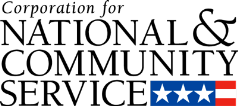 PROPOSAL NARRATIVE FORMATProposals must be in agreement with the requirements of the RFP and submitted in Times New Roman 12 point font, double spaced, and not exceed five (5) pages.  Describe and outline: focus area(s), organizational capacity, goals and objectives, project activities and sites, partnerships, community engagement, orientation and training activities, reflection activities, reporting and project evaluation, project management, and budget narrative. SUBMITTAL INFORMATIONPlease complete the MLK 2016 Spread the Service proposal and submit a Word Document or PDF to ServiceLearning@tnstate.edu.  Submit no later than October 30, 2015 at 5:00 p.m. CDT.  PROPOSAL FORMAT:Please make sure your proposal is in the following order. FOCUS AREA(S):ORGANIZATIONAL CAPACITY:GOALS AND OBJECTIVES:PROJECT ACTIVITIES AND SITES:PARTNERS/PARTNERSHIPS:COMMUNITY ENGAGEMENT:VOLUNTEER RECRUITMENT, ORIENTATION, TRAINING, MANAGEMENT:REFLECTION ACTIVITIES:REPORTING AND PROJECT EVALUATION:PROJECT MANAGEMENT:BUDGET (See Attachment B)ATTACHMENT B					BUDGET FORM AND JUSTUSTIFICATION (2016)MLK Day of Service “HBCU Spread the Service” Mini Grant Competition2016 Sub Grantee Information and Budget Attachment BBUDGET FORM (2016)APPLICABLE PERIOD:  The Mini Grant budget line-item amounts below shall be applicable only to expense incurred during the period beginning November 15, 2015, and ending June 30, 2016.BUDGET FORM (2016)SOURCE OF FUNDS – MATCHMLK DAY SPREAD THE SERVICE TIMELINEAPPLICATION DEADLINE – 5:00 p.m. CSTFriday Oct 30, 2015Notification of  Awardees Friday Nov 6-13, 2015Award funds distributed contingent upon receipt of  acceptance and signed MOU agreement by sub-granteesNov 15-20, 2015Sub-grantee Online Project Registration (Details will follow)Technical Assistance CallsMonday - Nov16, 2015Tuesday, Nov 17, 2015 2:00 PM CSTMLK Service Activity (optional)MLK Day of Service Kick-OffMLK Day Spread the ServiceSaturday Jan16, 2016Monday Jan 18, 2016Saturday Jan 23, 2016Report #1 Snapshot Report Mon/12:00 PM Nov 23, 2015Report #2 Highlight Report Friday, Jan 29, 2016Report’s #3 & #4 (Final Program & Financial Reports)March 4, 2016Final Conference CallLate March/April 2016Proposal Cover Page 2016   MINI GRANTMLK Day of Service – HBCU Spread the Service  CompetitionProposal Cover Page 2016   MINI GRANTMLK Day of Service – HBCU Spread the Service  CompetitionProposal Cover Page 2016   MINI GRANTMLK Day of Service – HBCU Spread the Service  CompetitionProposal Cover Page 2016   MINI GRANTMLK Day of Service – HBCU Spread the Service  CompetitionProposal Cover Page 2016   MINI GRANTMLK Day of Service – HBCU Spread the Service  CompetitionProposal Cover Page 2016   MINI GRANTMLK Day of Service – HBCU Spread the Service  CompetitionProposal Cover Page 2016   MINI GRANTMLK Day of Service – HBCU Spread the Service  CompetitionProposal Cover Page 2016   MINI GRANTMLK Day of Service – HBCU Spread the Service  CompetitionFor Internal Use Only: Date Received: Time Received:For Internal Use Only: Date Received: Time Received:Name of Applicant College/University: Name of Applicant College/University: Name of Applicant College/University: Name of Applicant College/University: Name of Applicant College/University: Legal Name (if different from Applicant College/University Name): Legal Name (if different from Applicant College/University Name): Legal Name (if different from Applicant College/University Name): Legal Name (if different from Applicant College/University Name): Legal Name (if different from Applicant College/University Name): Address: Address: Address: Address: City: City: City: State: State: ZIP:Primary Contact and Title: Telephone: Telephone: Fax: Fax: Fax: Email Address: Email Address: Email Address: Email Address: Secondary Contact and Title: Telephone: Telephone: Fax:Fax:Fax:Email Address: Email Address: Email Address: Email Address: Federal Tax ID (EIN) Number: - Federal Tax ID (EIN) Number: - College/University’s Website: College/University’s Website: College/University’s Website: College/University’s Website: College/University’s Website: College/University’s Website: College/University’s Website: College/University’s Website: College/University Mission and Description:College/University Mission and Description:College/University Mission and Description:College/University Mission and Description:College/University Mission and Description:College/University Mission and Description:College/University Mission and Description:College/University Mission and Description:College/University Mission and Description:College/University Mission and Description:Requested Funding Total:Focus Area(s):Requested Funding Total:Focus Area(s):Requested Funding Total:Focus Area(s):Requested Funding Total:Focus Area(s):Requested Funding Total:Focus Area(s):Requested Funding Total:Focus Area(s):Requested Funding Total:Focus Area(s):Requested Funding Total:Focus Area(s):Requested Funding Total:Focus Area(s):Requested Funding Total:Focus Area(s):SUMMARY:  Proposed MLK Day of Service Activities:SUMMARY:  Proposed MLK Day of Service Activities:SUMMARY:  Proposed MLK Day of Service Activities:SUMMARY:  Proposed MLK Day of Service Activities:SUMMARY:  Proposed MLK Day of Service Activities:SUMMARY:  Proposed MLK Day of Service Activities:SUMMARY:  Proposed MLK Day of Service Activities:SUMMARY:  Proposed MLK Day of Service Activities:SUMMARY:  Proposed MLK Day of Service Activities:SUMMARY:  Proposed MLK Day of Service Activities:Printed name and title of College/University President/Authorized Representative: Printed name and title of College/University President/Authorized Representative: Printed name and title of College/University President/Authorized Representative: Printed name and title of College/University President/Authorized Representative: Printed name and title of College/University President/Authorized Representative: Printed name and title of College/University President/Authorized Representative: Printed name and title of College/University President/Authorized Representative: Printed name and title of College/University President/Authorized Representative: Printed name and title of College/University President/Authorized Representative: Printed name and title of College/University President/Authorized Representative: 1.  Program Name:MLK Day of Service “Spread the Service”  Mini Grant CompetitionMLK Day of Service “Spread the Service”  Mini Grant Competition2.  Lead Agency:TENNESSEE STATE UNIVERSITYCenter for Service Learning and Civic EngagementTENNESSEE STATE UNIVERSITYCenter for Service Learning and Civic EngagementTENNESSEE STATE UNIVERSITYCenter for Service Learning and Civic Engagement3.  Sub Grantee Period:Mini Grant       $Funding RequestMini Grant       $Funding Request4.  College/University NameCollege/UniversityEIN Number:College/UniversityEIN Number:5.  Address6.  City/Zip Code:Total Number of Sites: (Est.)Total Number of Sites: (Est.)7.  President orAuthorized Representative(If Different)9.  (Area Code) Phone No.10. (Area Code) Phone No11. Budget Director/      Fiscal Officer12. Proposer State: (Select One.)12. Proposer State: (Select One.)12. Proposer State: (Select One.)12. Proposer State: (Select One.)Alabama__  Arkansas__ Georgia__  Florida__  Kentucky__ Louisiana__ North Carolina__  South Carolina__  Tennessee__ Texas__  Virginia__ Alabama__  Arkansas__ Georgia__  Florida__  Kentucky__ Louisiana__ North Carolina__  South Carolina__  Tennessee__ Texas__  Virginia__ Alabama__  Arkansas__ Georgia__  Florida__  Kentucky__ Louisiana__ North Carolina__  South Carolina__  Tennessee__ Texas__  Virginia__ Alabama__  Arkansas__ Georgia__  Florida__  Kentucky__ Louisiana__ North Carolina__  South Carolina__  Tennessee__ Texas__  Virginia__ 13. HBCU Status (Check one)13. HBCU Status (Check one)13. HBCU Status (Check one)13. HBCU Status (Check one)        Private  (4-year)____        Public/State  (4-year) ____         Other ______________                     Private (2-year)  ____       Public/State  (2-year)         ____        Private  (4-year)____        Public/State  (4-year) ____         Other ______________                     Private (2-year)  ____       Public/State  (2-year)         ____        Private  (4-year)____        Public/State  (4-year) ____         Other ______________                     Private (2-year)  ____       Public/State  (2-year)         ____        Private  (4-year)____        Public/State  (4-year) ____         Other ______________                     Private (2-year)  ____       Public/State  (2-year)         ____Focus Area(s):  (Check at least one):  __ Disaster Preparedness & Service __ Economic Development __ Education  __ Capacity BuildingFocus Area(s):  (Check at least one):  __ Disaster Preparedness & Service __ Economic Development __ Education  __ Capacity BuildingFocus Area(s):  (Check at least one):  __ Disaster Preparedness & Service __ Economic Development __ Education  __ Capacity BuildingFocus Area(s):  (Check at least one):  __ Disaster Preparedness & Service __ Economic Development __ Education  __ Capacity BuildingScope of Work:  (Briefly describe MLK Day of  Service activities including the number of volunteers to be reached, partners engaged, and number community members to be served/reached)Scope of Work:  (Briefly describe MLK Day of  Service activities including the number of volunteers to be reached, partners engaged, and number community members to be served/reached)Scope of Work:  (Briefly describe MLK Day of  Service activities including the number of volunteers to be reached, partners engaged, and number community members to be served/reached)Scope of Work:  (Briefly describe MLK Day of  Service activities including the number of volunteers to be reached, partners engaged, and number community members to be served/reached)Expense Object Line-item CategoryGrant ContributionSub GranteeMatchTOTAL AMOUNTSection I  Support ExpensesPersonnel Expenses (Salaries)Fringe Benefits & TaxesTravelEquipmentSuppliesContractual and Consultant ServicesOther Support CostsSection II Indirect CostsSection IIIVolunteer CostsOther Grand TotalSourceMatch DescriptionAmountTypeState/Local/Other